Муниципальное бюджетное общеобразовательное учреждение гимназия № 4 муниципального образования город НовороссийскОтчето реализации проекта краевой инновационной площадки(КИП-2018)  за 2020 годпо теме: «Профессиональная ориентация обучающихся по краеведческому направлению в ходе взаимодействия гимназии с Русским географическим обществом и формирования готовности к международному сотрудничеству»Паспортная информацияОтчётТема проекта. Цель, задачи, инновационностьПрофессиональная ориентация обучающихся по краеведческому направлению в ходе взаимодействия гимназии с Русским географическим обществом и формирования готовности к международному сотрудничествуЦель краевой инновационной площадки: Организация и проведение профессиональной ориентации обучающихся,      в т.ч. средствами иноязычного  образования, по краеведческому направлению       с привлечением ресурсов Русского географического общества (РГО).Задачи отчётного периода: 1. Организация и проведение профессиональной ориентации обучающихся посредством их участия в мероприятиях Русского географического общества и иных творческих проектах, конференциях, конкурсах и т.п.2. Профориентационное обучение по курсу «Современные методики и приемы профориентационной работы с обучающимися».3. Разработка, внедрение и реализация междисциплинарного курса «Профессиональная лингводидактика по краеведческому направлению».4. Налаживание контактов с организациями и клубами историко-географической направленности в России и за рубежом, в том числе сетевого взаимодействия с ними.5. Управление ходом реализации второго этапа деятельности региональной инновационной площадки: планирование, организация, исполнение, контроль, коррекция.Новизна инновационного проекта заключается в том, программа профессиональной ориентации обучающихся по краеведческому направлению с привлечением ресурсов РГО и методик профессиональной лингводидактики на сегодняшний день в Краснодарском крае не реализуется. Проект взаимодействия исследовательских программ РГО и педагогической деятельности гимназии предполагает инновационность самого предложения еще одной модели организации учащихся, основой которой является профессиональное ориентирование как единая технология  и основного,                и дополнительного образования, при этом объединяющим элементом является личностная направленность, формирование значимости собственной деятельности, т.е. социализация ребенка. Так же инновационным в данном проекте является изменение восприятия профориентационной деятельности как технологии дополнительного образования,  поскольку она имеет два обязательных для дополнительного образования признака:гибкие образовательные программы, выстраиваемые в соответствии           со   спецификой выполняемой задачи, склонностями и способностями              конкретного   обучающегося;наличие индивидуальных форм работы педагогов и учащихся - групповые  и индивидуальные занятия и консультации, выездные мероприятия, семинары          и конференции.Измерение и оценка качества инновацииРеализация практико-ориентированного подхода предполагает умения       педагога разрабатывать индивидуальную программу сопровождения                обучающихся. Современная образовательная система должна учитывать индивидуальные навыки, склонности и способности обучающихся, что позволит максимально активизировать «зону ближайшего профессионального самоопределения».           Алгоритм составления индивидуального маршрута развития обучающихся: 1. Используя диагностико-консультационный подход, провести онлайн тестирования «Профдиагностика», «Профготовность», «Профсклонность». 2. Определить и сформулировать основные цели работы на предстоящий период. 3. Сформулировать задачи обучения (обучающая, развивающая, закрепляющая). 4. Создать условия реализации ранней профориентационной работы                                       в зависимости от выявленных склонностей обучающегося.5. Организовать сопровождение обучающихся по индивидуальной траектории на основе выявленных склонностей, начиная с младшего школьного звена.6.Провести  тесты по профессиональной ориентации обучающегося 8-9, 10-11 классы» применяя информационно-обучающий подход, основанный на информационных приемах профориентационной работы с обучающимися и методики работы с учебными пособиями «Моя будущая профессия». 7. Подобрать информационный материал. 8. Систематизировать содержание профориентационной работы в соответствии  с целями, задачами, этапами реализации индивидуального маршрута развития   обучающегося. В конце календарного года проводится мониторинг инновационной           деятельности гимназии. Оценка качества достигаемых результатов работы с обучающимися была бы не полной без сотрудничества или  взаимодействия  с их родителями. Одним из элементов такой работы является проведение анкетирования составленного нами совместно со школьным психологом, которое направлено на оценивание родителями достижений своего ребенка.  Критерии, показатели эффективности и уровень оценки разработанной методики представлены в следующей таблице:Результативность за отчётный период	В результате внедрения инновационного проекта достигнуты следующие результаты и эффекты: - разработана документации по организации Молодёжного клуба РГО «НоворосЛэнд» на базе гимназии; - утверждён план мероприятий по работе Молодёжного клуба в рамках реализации инновационной деятельности в гимназии; - создан междисциплинарный курс в рамках внеурочной деятельности «Профессиональная лингводидактика по краеведческому направлению»; - организована деятельность школьной редакции «4/4»;- налажена работа Экодвижения «Морской патруль», как одного из направлений МК РГО «НоворосЛэнд», в том числе дистанционный формат (https://vk.com/ecoclubmorskoy);- внесены дополнения в алгоритм действий педагогов, входящих в инициативную группу; - скорректированы и внесены изменения  в нормативные документы, обеспечивающие эффективность инновационной деятельности; - проведён анализ практических разработок в области научно- исследовательской и проектной деятельности по проблемам инновационной площадки.В ходе реализации краевой инновационной площадки и открытии Молодёжного клуба РГО «НоворосЛэнд» на базе гимназии за 2020 год были разработаны следующие нормативно-правовые документы:   - письмо исполнительному директору Всероссийской общественной организации «Русское географическое общество» А. А. Манукяну о создании Молодёжного клуба РГО от 25.12.2019 г.;- приказ об открытии Молодёжного клуба Русского географического общества «НоворосЛэнд» на базе МБОУ гимназии № 4 МО город Новороссийск «Об организации работы  Молодёжного клуба Русского географического общества «НоворосЛэнд» на базе МБОУ гимназии № 4» от 09.01.2020 г. № 7/2;- положение о работе Молодёжного клуба Русского географического общества «НоворосЛэнд» на базе МБОУ гимназии № 4 МО город Новороссийск - приказ о принятии положения «О работе Молодёжного клуба Русского географического общества «НоворосЛэнд» на базе МБОУ гимназии № 4» » от 09.01.2020 г. № 7/2;- план мероприятий МК РГО «НоворосЛэнд» на I полугодие 2020 года.Опыт инновационной деятельности гимназии представлен в перечисленных статьях соавторов инновационного проекта Я.Р. Ивановой и Д.В. Суверневой:Афонина М.А., Иванова Я.Р., Сувернева Д.В. МБОУ гимназия № 4. Преимущества и недостатки взаимодействия «учитель-ученик-родитель» в период обучения с применением дистанционных технологий. - Часть 1. Общеобразовательные организации. Новороссийск: МКУ ЦРО, 2020. – С. 26-29.Ранняя профориентация в сфере сельского (аграрного) туризма как одно из направлений деятельности МК РГО «НоворосЛэнд» // Актуальные аспекты развития сельского (аграрного) туризма в России: материалы IV Всероссийской научно-практической конференции – Краснодар: Кубанский гос. ун-т, 2020. –  С. 114 - 119. Деятельность Молодёжного клуба РГО «НоворосЛэнд» как средство экологического образования и воспитания обучающихся гимназии // Инновационные подходы в туристско-краеведческой деятельности системы детско-юношеского и молодёжного туризма: проблемы и перспективы развития (VIII «Бочаровские чтения»), Сборник материалов Всероссийской научно-практической конференции с международным участием, посвященной памяти Р.И. Бочаровой, 19 декабря 2020, г. Краснодар.Методы и приемы тьюторской практики при организации профориентационной работы в гимназии // Реализация ФГОС как механизм развития профессиональной компетентности педагога: инновационные технологии, лучшие образовательные практики: материалы II краевой тьюторской научно-практической конференции с межрегиональным участием (Геленджик, 15 мая 2020 г.). – Краснодар: ГБОУ ДПО «Институт развития образования» Краснодарского края; МКУ «Центр развития образования» г. Геленджик. 2020. – С. 99 – 104Яковлева Е.В. МБОУ гимназия № 4. Преимущества и недостатки взаимодействия «учитель-ученик-родитель» в период обучения с применением дистанционных технологий // Культура, наука и религия: поиски и открытия: материалы XI международной научно-практической конференции. -  Балашиха. 2020 - С. 201-203.Педагоги гимназии, входящие в состав инициативной группы, приняли участие в профессиональных конкурсах.Муниципальные конкурсы – 6 человека:- Петряшова М.С.  – победитель городского конкурса профессионального мастерства учителей истории и обществознания «Мой лучший урок»;- Щербина В.В. – призёр муниципального этапа краевого конкурса «Учитель года Кубани» в 2020 г.;- Яковлева Е.В. – призёр муниципального этапа краевого конкурса учителей иностранного языка образовательных организаций общего, среднего профессионального и дополнительного образования «Символы Победы - Символы Кубани»;- Богатова М.А. – призёр муниципального этапа краевого конкурса общеобразовательных организаций по пропаганде чтения среди обучающихся;- Балымова О.Н.  – участник городского конкурса видео-уроков кубановедения в начальной школе;- Фролова Н.А. – участник муниципального этапа краевого конкурса «Педагогический дебют» в 2020 г.2.      Краевые конкурсы – 3 человека:- Иванова Я.Р. - победитель краевого конкурса на получение денежного поощрения лучших учителей Краснодарского края 2020 г.;- Прокопец О.Ю. – призёр краевого конкурса «Моя высота», номинация «Путь длиною в год», водный туризм;- Яковлева Е.В. – участник краевого конкурса учителей иностранного языка образовательных организаций общего, среднего профессионального и дополнительного образования «Символы Победы - Символы Кубани»;- Богатова М.А. – участник краевого конкурса общеобразовательных организаций по пропаганде чтения среди обучающихся.3. Всероссийские конкурсы – 6 человек:- Балымова О.Н. - призер Всероссийского конкурса профессионального мастерства педагогов «Мой лучший урок» им. Д.И. Менделеева (начальная школа), г. Москва;-  Петряшова М.С. - призер Всероссийского конкурса профессионального мастерства педагогов «Мой лучший урок» им. Д.И. Менделеева (гуманитарное направление), г. Москва (2 место);- Афонина М.А. - участник четверть финала Всероссийского конкурса волонтёрских инициатив «Доброволец России - 2020»;- Афонина М.А. - участник Всероссийского конкурса волонтёрских инициатив «Добро не уходит на каникулы» - 2020;- Андреева В.В. – участник Всероссийского педагогического конкурса «Творческий учитель -2020»;- Иванова Я.Р. – участник Второго Чемпионата России по педагогическому мастерству среди работников образовательных организаций – 2020; - Сувернева Д.В. – участник Второго Чемпионата России по педагогическому мастерству среди работников образовательных организаций – 2020. Педагогами гимназии систематически осуществляется обмен опытом с другими участниками образовательного процесса:- международного уровня – 1;- всероссийский уровень – 2; - регионального уровня – 1;- муниципального уровня – 3.Мероприятия инновационной площадки  за 2020 г.:Краевая экологическая акция «СОХРАНИМ ПРИРОДУ ВМЕСТЕ», онлайн – тестирование «ЭКОЗНАЙКА» (июнь 2020);Всероссийский экологический субботник, посвященный Году Памяти и славы, высадка деревьев в честь погибших в Великой Отечественной войне 1941-1945 гг. (сентябрь 2020);Тотальный диктант (октябрь 2020);Большой этнографический диктант (октябрь 2020);Социальная экологическая акция «Защитим Чёрное море» (октябрь 2020);Экскурсия для обучающихся образовательных школ по теме: «История города в архивных документах. Прошлое, настоящее, будущее», выставка к году памяти и славы «Улицы Новороссийска рассказывают» в Управление архива муниципального образования город Новороссийск (октябрь 2020);Участие в конференции «Волонтёры - медики», Центр молодёжных инициатив «Вектор» (октябрь 2020);Всероссийский экологический диктант (ноябрь 2020);Историко-краеведческий диктант (ноябрь 2020);Всероссийский открытый урок «Александр Невский» (ноябрь 2020);Акция «Сдай макулатуру – спаси дерево» (ноябрь 2020);Участие в субботнике – сбор мусора, высадка деревьев (13 м-н), Ресурсный центр «Добровольчества» (ноябрь 2020);Всероссийский диктант по энергосбережению в сфере жилищно-коммунального хозяйства «Е-ДИКТАНТ» (ноябрь – декабрь 2020);Большой географический диктант (ноябрь-декабрь 2020);Всероссийский Урок памяти «Имя твоё неизвестно, подвиг твой бессмертен» (декабрь 2020);Тест по истории Великой Отечественной Войны (декабрь 2020);Образовательная акция «Всероссийский тест на знание Конституции Российской Федерации», общественное движение «Гражданин» (декабрь 2020);IV Всероссийский правовой (юридический) диктант (декабрь 2020);Всероссийские открытые уроки для обучающихся 6-11 классов, Всероссийский проект «Открытые уроки» (декабрь 2020)Результативность участия в олимпиадах, конкурсах, конференциях по направлению инновационной деятельности гимназии:IV Региональный чемпионат ЮниорПрофи-2020 Краснодарского края             в компетенции «Медиакоммуникации 14+» (февраль 2020) – Божко Николай и Соломахин Никита – участники;Всероссийская олимпиада школьников, муниципальный этап  (сентябрь-декабрь 2020) – Голубитченко Тимофей (география – победитель, участник регионального этапа); Сахаутдинов Марат (география – призёр); Голубитченко Тимофей, Ярошенко Алиса, Сахацкая Марина, Гросул Анастасия, Фарзудинова Карина (экология – призёры); Хиль Мария (литература – призёр, участник регионального этапа); Хоришко Вилена, Дымченко Валентин, Голубенко Анна (английский язык – призёры, участники регионального этапа); Барадина София, Ануфриев Алексей, Прялкин Михаил (английский язык – призёры); Краевой конкурс туристской песни под гитару «Песня – спутница туриста» (сентябрь 2020) – Казаков Иван – участник;Всероссийская олимпиада школьников имени Льва Дедешко (октябрь-декабрь 2020) – Фарзудинова Карина (география – участник);Ежегодный муниципальный конкурс «Мой город – Новороссийск» (ноябрь 2020) – Калкутина Александра (рисунок) – участник; Медведева Диана (фото) – участник; Иванова Я.Р., Сувернева Д.В. (проект) – победители;Краевой конкурс «Жизнь во Славу Отечества» (ноябрь 2020) – Костин Сергей – участник;Соревнования МБУДО Центр детского творчества» «ТУРИСТСКИЙ БАТЛ», дисциплина «дистанция – пешеходная» (ноябрь 2020) – Ткаченко Ярослав – призёр; Монахова Ольга – призёр; Шагрова Елизавета – призёр (2 место);Соревнования МБУДО Центр детского творчества» посвященных государственному празднику РФ «День народного единства», дисциплина «скалолазание на скорость» (ноябрь 2020) – Ткаченко Ярослав – призёр; Шагрова Елизавета – призёр; Макарова Ксения – призёр (2 место);XXIV научно-практическая конференция школьников Городской Академии Юных Исследователей Природы (декабрь 2020) –10 класс – Калкутина Александра - участник; Ярошенко Алиса – призёр;Ежегодный краевой конкурс «Моя родина – Краснодарский край!» (декабрь 2020) – Ярошенко Алиса, Калкутина Александра (проект) – призёры (2 место);Региональный этап Всероссийского конкурса «Юные исследователи окружающей среды» (декабрь 2020) - Калкутина Александра – призёр (2 место); Ярошенко Алиса – призёр (2 место);Региональный этап Всероссийского национального юниорского водного конкурса (декабрь 2020) – Сахацкая Марина – участник;Краевой творческий конкурс социальных плакатов «Сортируй отходы – береги природу!», номинация «Мы за чистый край!» (декабрь 2020) – Ефремова Анастасия;Всероссийский конкурс «Мой вклад в Величие России» (декабрь 2020) – Вовк Святослав – призёр; Лялина София – призёр;Всероссийский конкурс «НЕОТЕРРА» (декабрь 2020) – Ярошенко Алиса, Калкутина Александра – участники; Карпузова Полина – призёр (2 место);Всероссийский конкурс научно-исследовательских работ им. Д.И. Менделеева (декабрь 2020) – Жданова Арина – финалист заочного этапа; Калкутина Александра – финалист заочного этапа;Всероссийский конкурс видеоработ «Юный экскурсовод России» (декабрь 2020) – Божко Николай – призёр (2 место); Дымченко Валентин – призёр (2 место);Муниципальный этап Всероссийского конкурса детского рисунка «Эколята – друзья и защитники Природы!» (декабрь 2020) – Ампилогов Владимир,  Цаава Даниил, Гриднева Виктория – участники.За отчётный период созданы продукты инновационной деятельности:1. Сборник статей «Путь к будущей профессии через воспитание любви к Родному краю» (опыт гимназии по реализации Краевой инновационной площадки);2.  Сборник конкурсных проектных работ обучающихся по теме КИП                  «С любовью к родному краю» Новороссийск, 2020 г. Апробация и диссеминация результатов деятельности КИП                             в образовательных организациях Краснодарского краяна основе сетевого взаимодействияНа протяжении деятельности КИП была разработана Модель авторской методической сети, сформированной и поддерживаемой организацией по направлению инновационной деятельности.Стратегия взаимодействия сообщества учителей – предметников гимназии с общественными организациями, образовательными организациями профессионального и высшего образования и подведомственными органами управления образования  предполагает создание модели авторской методической сети с целью профессионального ориентирования обучающихся, как единой личностно-ориентированной технологии основного и дополнительного образования. 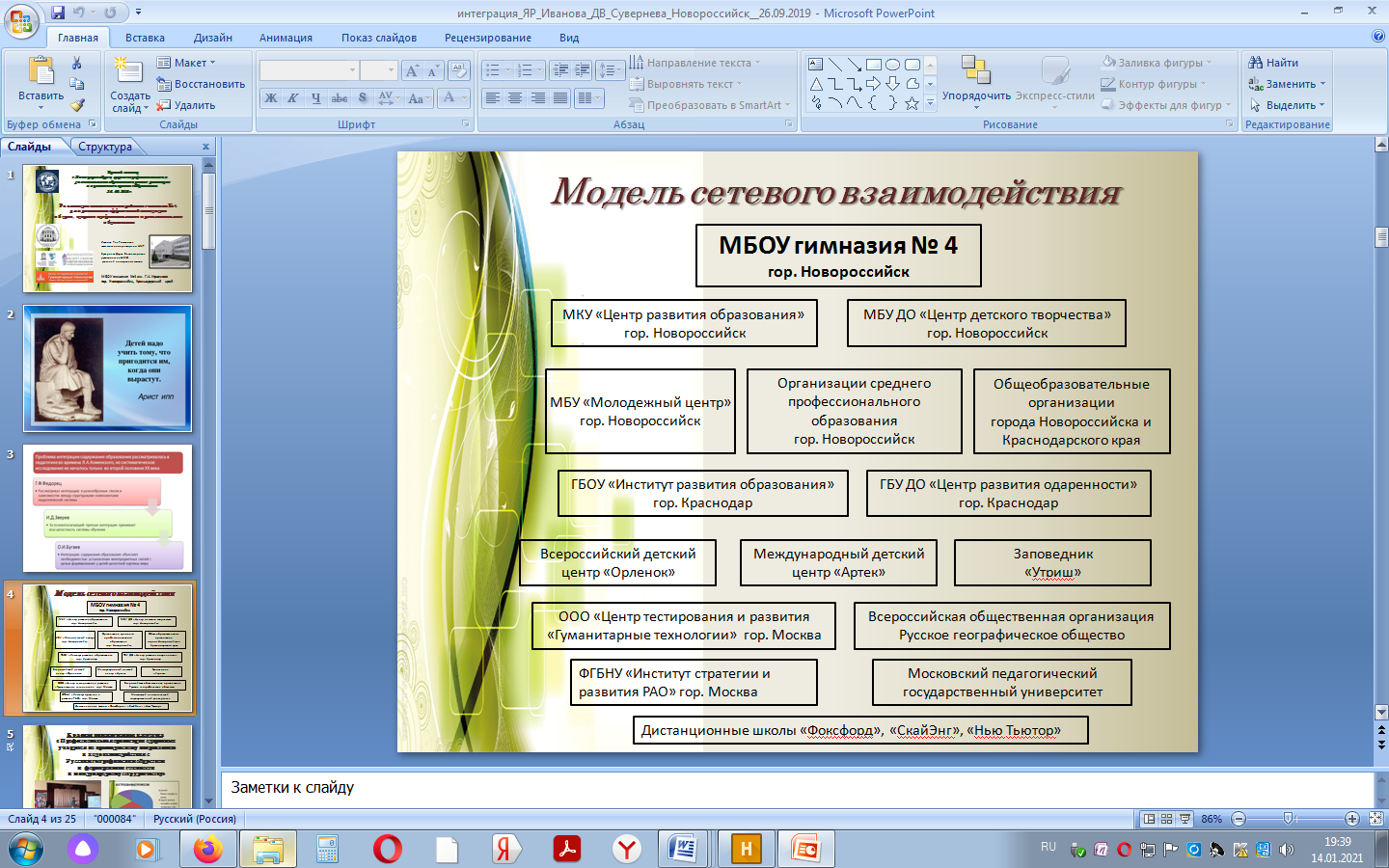 Рассмотрим подробнее модель авторской методической сети:Взаимодействие сообщества учителей гимназии с центром тестирования и развития гуманитарной технологии осуществляется с помощью совместной        реализации программы «Современные методы профориентации учащихся в       образовательном учреждении». Привлечение ресурсов общественной организации «Русское географическое общество» предполагает участие в экспедициях, экскурсиях, обследованиях     памятников природы и древности, изучение исторического прошлого населенных пунктов края и экономики края, проведение анкетирования населения. Заключён договор о сотрудничестве с Новороссийским местным отделением Краснодарского ВОО «Русское географическое общество», открыт Молодёжный клуб РГО «НоворосЛэнд» на базе гимназии.Сотрудничество с МБУ ДО «Центр детского творчества» производится    через проведение совместных туристических походов, туров выходного дня,     туристических слетов для детей и молодежи, а также изучением работы с          топографическим планом, физико-географической картой местности, приемам пространственного ориентирования в условиях населенного пункта, инструктора по туризму работают в гимназии по совместительству.Сетевое взаимодействие с другими общеобразовательными организациями города и края (5 общеобразовательных организаций).Взаимодействие сообщества учителей – предметников гимназии с             образовательными организациями профессионального образования направлено на реализацию программных мероприятий Дорожной карты по профориентационной работе в городе Новороссийске. А именно, еженедельное посещение профклассов на базе новороссийских колледжей, участие в краткосрочных                           профориентационных программах по темам: агрономия, защита растений,        экология окружающей среды и прочее; экскурсии на предприятия,                    профессиональные мастер – классы, городские родительские собрания по     профориентации, городские выставки -  ярмарки «Абитуриент», а также             ознакомительные экскурсии в заповедник «Утриш», Всероссийский детский центр «Орленок» в формате очного и дистанционного участия.Сотрудничество с муниципальным бюджетным учреждением                 «Молодежный центр» включает в себя решение вопросов трудоустройства      обучающихся на временную и сезонную работу (подростковые трудовые бригады, вожатые на летние молодежные площадки), взаимодействие с предприятиями и индивидуальными предпринимателями по подбору персонала, развитие            молодежного туризма с целью выбора правильного жизненного пути и            формирования собственных жизненных принципов.Взаимодействие с государственным бюджетным учреждением                   дополнительного образования Краснодарского края «Центр развития                одаренности» осуществляется с целью поиска и отбора талантливой молодежи, оказания ей поддержки в профессиональном развитии. Участие одаренных       обучающихся в предметных олимпиадах, интеллектуальных конкурсах, турнирах и фестивалях по выбранному профилю, подготовка сборных команд для                направления в профильные смены и лагеря, посещение семинаров по проблемам работы с одаренными детьми педагогами гимназии для создания эффективной системы взаимодействия учреждений дополнительного образования и школы.Координация работы с Институтом развития образования Краснодарского края и Центром развития образования города Новороссийска помогает             осуществлять своевременную профессиональную подготовку педагогических  кадров гимназии, в том числе по работе с обучающимися и организации инновационной профессиональной деятельности. Данное взаимодействие способствует повышению методологической культуры педагогов и развитию умений организовывать и сопровождать учебно – исследовательскую и проектную деятельность обучающихся, разрабатывать и реализовывать                 индивидуальные  образовательные маршруты. Разрабатывая стратегию развития системного профориентационного обучения, считаем важным внедрить и реализовать в гимназии междисциплинарный курс «Профессиональная лингводидактика по краеведческому направлению». Данная работа станет возможной при тесном сотрудничестве с Московским педагогическим государственным университетом и ФГБНУ «Институт стратегии развития образования Российской академии образования». Становление профессиональной лингводидактики в гимназии основывается на научных трудах доктора педагогических наук, профессора   Анны Константиновны Крупченко.Плодотворный обмен опытом, а также дальнейшее профопределение обучающихся старших классов становится возможным при взаимодействии с высшими учебными заведениями: Кубанский государственный университет         (г. Краснодар), Южный федеральный университет (г. Ростов-на-Дону).Также начато сотрудничество с ГБУ «Центр туризма и экскурсий Краснодарского края и ГБУ ДО Краснодарского края «Эколого0биологический центр».Реализация инновационного проекта возможна лишь при условии объединения усилий всех заинтересованных в воспитании и развитии личности гражданина социальных и государственных институтов. 1Юридическое название учреждения (организации)Муниципальное бюджетное общеобразовательное учреждение гимназия № 4 муниципального образования город Новороссийск2Учредитель Управление образования администрации муниципального образования город Новороссийск (юридическое лицо)3Юридический адрес353921 Российская Федерация, Краснодарский край,	город Новороссийск, ул. Герцена 11-а4ФИО руководителяБобровный Владимир Олегович5Телефон, факс, e-mail8(8617)263707, gimn4.novoross@mai.ru6Сайт https://gimn4-novoros.ru 7Активная ссылка на раздел сайта, посвященная проекту, где размещены изданные инновационные продукты в формате чтенияhttps://gimn4-novoros.ru/index/kraevaja_innovacionnaja_ploshhadka/0-51КритерииПоказателиУровень оценкиЛичностное развитие обучающегося- положительная динамика повышения интереса к изучению дополнительных предметов в рамках внеурочной деятельности;- высокая степень сформированности навыков общения и мышления;- повышение уровня креативности, способности к  критическому мышлению и саморазвитию.ВыявленоГотовность обучающегося к профессиональному самоопределению- положительная динамика результативности участия в творческих, интеллектуальных конкурсах, конференциях, круглых столах и т.п. Выявлено частичноУровень профессионализма педагога- повышение компетентности в сфере образования и использования ЦОС;- повышение уровня креативности, способности к  критическому мышлению и саморазвитию;- положительная динамика  участия в инновационной деятельности.Затрудняюсь ответитьЗдоровье обучающегося- развитие стрессоустойчивости;- адаптирование к социальной среде;- формирование гармонично-развитой личности.Скорее не выявлено